Зарегистрировано в Минюсте России 22 марта 2013 г. N 27845МИНИСТЕРСТВО ЗДРАВООХРАНЕНИЯ РОССИЙСКОЙ ФЕДЕРАЦИИПРИКАЗот 29 декабря 2012 г. N 1655нОБ УТВЕРЖДЕНИИ СТАНДАРТАСПЕЦИАЛИЗИРОВАННОЙ МЕДИЦИНСКОЙ ПОМОЩИ ПРИ ВРОЖДЕННОМСТЕНОЗЕ АОРТАЛЬНОГО КЛАПАНАВ соответствии со статьей 37 Федерального закона от 21 ноября 2011 г. N 323-ФЗ "Об основах охраны здоровья граждан в Российской Федерации" (Собрание законодательства Российской Федерации, 2011, N 48, ст. 6724; 2012, N 26, ст. 3442, 3446) приказываю:Утвердить стандарт специализированной медицинской помощи при врожденном стенозе аортального клапана согласно приложению.МинистрВ.И.СКВОРЦОВАПриложениек приказу Министерства здравоохраненияРоссийской Федерацииот 29 декабря 2012 г. N 1655нСТАНДАРТСПЕЦИАЛИЗИРОВАННОЙ МЕДИЦИНСКОЙ ПОМОЩИ ПРИ ВРОЖДЕННОМСТЕНОЗЕ АОРТАЛЬНОГО КЛАПАНАКатегория возрастная: взрослые, детиПол: любойФаза: любаяСтадия: любаяОсложнения: вне зависимости от осложненийВид медицинской помощи: специализированная медицинская помощьУсловия оказания медицинской помощи: стационарноФорма оказания медицинской помощи: плановаяСредние сроки лечения (количество дней): 10Код по МКБ X <*>Нозологические единицыQ23.0 Врожденный стеноз аортального клапана1. Медицинские мероприятия для диагностики заболевания, состояния--------------------------------<1> Вероятность предоставления медицинских услуг или назначения лекарственных препаратов для медицинского применения (медицинских изделий), включенных в стандарт медицинской помощи, которая может принимать значения от 0 до 1, где 1 означает, что данное мероприятие проводится 100% пациентов, соответствующих данной модели, а цифры менее 1 - указанному в стандарте медицинской помощи проценту пациентов, имеющих соответствующие медицинские показания.2. Медицинские услуги для лечения заболевания, состояния и контроля за лечением3. Перечень лекарственных препаратов для медицинского применения, зарегистрированных на территории Российской Федерации, с указанием средних суточных и курсовых доз4. Кровь и ее компоненты5. Виды лечебного питания, включая специализированные продукты лечебного питания--------------------------------<*> Международная статистическая классификация болезней и проблем, связанных со здоровьем, X пересмотра.<**> Международное непатентованное или химическое наименование лекарственного препарата, а в случаях их отсутствия - торговое наименование лекарственного препарата.<***> Средняя суточная доза.<****> Средняя курсовая доза.Примечания:1. Лекарственные препараты для медицинского применения, зарегистрированные на территории Российской Федерации, назначаются в соответствии с инструкцией по применению лекарственного препарата для медицинского применения и фармакотерапевтической группой по анатомо-терапевтическо-химической классификации, рекомендованной Всемирной организацией здравоохранения, а также с учетом способа введения и применения лекарственного препарата. При назначении лекарственных препаратов для медицинского применения детям доза определяется с учетом массы тела, возраста в соответствии с инструкцией по применению лекарственного препарата для медицинского применения.2. Назначение и применение лекарственных препаратов для медицинского применения, медицинских изделий и специализированных продуктов лечебного питания, не входящих в стандарт медицинской помощи, допускаются в случае наличия медицинских показаний (индивидуальной непереносимости, по жизненным показаниям) по решению врачебной комиссии (часть 5 статьи 37 Федерального закона от 21.11.2011 N 323-ФЗ "Об основах охраны здоровья граждан в Российской Федерации" (Собрание законодательства Российской Федерации, 28.11.2011, N 48, ст. 6724; 25.06.2012, N 26, ст. 3442)).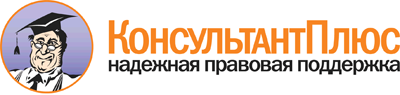  Приказ Минздрава России от 29.12.2012 N 1655н
"Об утверждении стандарта специализированной медицинской помощи при врожденном стенозе аортального клапана"
(Зарегистрировано в Минюсте России 22.03.2013 N 27845) Документ предоставлен КонсультантПлюс

www.consultant.ru 

Дата сохранения: 21.07.2017 
 Прием (осмотр, консультация) врача-специалиста                           Прием (осмотр, консультация) врача-специалиста                           Прием (осмотр, консультация) врача-специалиста                           Прием (осмотр, консультация) врача-специалиста                               Код     медицинской    услуги       Наименование      медицинской услуги  Усредненный показатель       частоты          предоставления <1>  Усредненный    показатель      кратности     применения   B01.003.001 Осмотр (консультация)врачом-              анестезиологом-      реаниматологом       первичный            1                     1              B01.015.003 Прием (осмотр,       консультация) врача- детского кардиолога  первичный            1                     1              B01.043.001 Прием (осмотр,       консультация) врача- сердечно-сосудистого хирурга первичный    1                     1              B01.059.001 Прием (осмотр,       консультация) врача- эндоскописта         первичный            0,3                   1              Лабораторные методы исследования                                         Лабораторные методы исследования                                         Лабораторные методы исследования                                         Лабораторные методы исследования                                             Код     медицинской    услуги     Наименование медицинской             услуги             Усредненный      показатель       частоты      предоставления  Усредненный    показатель    кратности     применения  A09.05.049  Исследование уровня факторовсвертывания в крови         1               1             A12.05.005  Определение основных групп  крови (A, B, 0)             1               1             A12.05.006  Определение резус-          принадлежности              1               1             A12.06.011  Проведение реакции          Вассермана (RW)             1               1             A12.06.019  Исследование ревматоидных   факторов в крови            0,3             1             A26.05.021  Молекулярно-биологическое   исследование плазмы крови наконцентрацию РНК вируса     иммунодефицита человека ВИЧ-1 (Human immunodeficiency   virus HIV-1)                1               1             A26.06.035  Определение антигена к      вирусу гепатита B (HBeAg    Hepatitis B virus) в крови  1               1             B03.005.006 Коагулограмма               (ориентировочное            исследование системы        гемостаза)                  1               1             B03.016.003 Общий (клинический) анализ  крови развернутый           1               1             B03.016.004 Анализ крови биохимический  общетерапевтический         1               1             B03.016.006 Анализ мочи общий           1               1             Инструментальные методы исследования                                     Инструментальные методы исследования                                     Инструментальные методы исследования                                     Инструментальные методы исследования                                           Код        медицинской      услуги           Наименование         медицинской услуги      Усредненный      показатель         частоты      предоставления   Усредненный    показатель    кратности     применения  A04.10.001     Фонокардиография        1                1             A04.10.002     Эхокардиография         1                1             A04.10.002.001 Эхокардиография         чрезпищеводная          0,4              1             A04.10.002.002 Эхокардиография         трехмерная              0,3              1             A05.10.006     Регистрация             электрокардиограммы     1                1             A05.10.008.001 Холтеровское            мониторирование         сердечного ритма (ХМ-   ЭКГ)                    0,3              1             A06.09.007     Рентгенография легких   1                1             A06.10.003     Рентгенография сердца с контрастированием       пищевода                1                1             A06.10.006     Коронарография          0,5              1             A06.10.008     Вентрикулография сердца 0,7              1             A06.10.009     Компьютерная томография сердца                  0,5              1             B01.003.004    Анестезиологическое     пособие (включая раннее послеоперационное       ведение)                1                1             Прием (осмотр, консультация) и наблюдение врача-специалиста              Прием (осмотр, консультация) и наблюдение врача-специалиста              Прием (осмотр, консультация) и наблюдение врача-специалиста              Прием (осмотр, консультация) и наблюдение врача-специалиста                  Код     медицинской    услуги    Наименование медицинской            услуги              Усредненный      показатель         частоты      предоставления   Усредненный    показатель    кратности     применения  B01.003.002 Осмотр (консультация)      врачом-анестезиологом-     реаниматологом повторный   1                1             B01.003.003 Суточное наблюдение        врачом-анестезиологом-     реаниматологом             1                1             B01.015.005 Ежедневный осмотр врачом-  детским кардиологом с      наблюдением и уходом       среднего и младшего        медицинского персонала в   отделении стационара       1                8             B01.023.001 Прием (осмотр,             консультация) врача-       невролога первичный        0,4              1             B01.043.002 Прием (осмотр,             консультация) врача-       сердечно-сосудистого       хирурга повторный          1                3             B01.059.002 Прием (осмотр,             консультация) врача-       эндоскописта повторный     0,2              1             Наблюдение и уход за пациентом медицинскими работниками со средним       (начальным) профессиональным образованием                                Наблюдение и уход за пациентом медицинскими работниками со средним       (начальным) профессиональным образованием                                Наблюдение и уход за пациентом медицинскими работниками со средним       (начальным) профессиональным образованием                                Наблюдение и уход за пациентом медицинскими работниками со средним       (начальным) профессиональным образованием                                     Код      медицинской    услуги        Наименование     медицинской услуги     Усредненный      показатель частоты    предоставления      Усредненный      показатель        кратности       применения    B03.003.005  Суточное наблюдение реанимационного     пациента            1                   1                Лабораторные методы исследования                                         Лабораторные методы исследования                                         Лабораторные методы исследования                                         Лабораторные методы исследования                                             Код     медицинской    услуги   Наименование медицинской          услуги             Усредненный        показатель         частоты        предоставления    Усредненный    показатель      кратности     применения   A09.05.039  Исследование уровня      лактатдегидрогеназы в    крови                    1                 3              A09.05.041  Исследование уровня      аспартат-трансаминазы в  крови                    1                 3              A09.05.042  Исследование уровня      аланин-трансаминазы в    крови                    1                 3              A09.05.046  Исследование уровня      щелочной фосфатазы в     крови                    1                 3              A09.05.049  Исследование уровня      факторов свертывания в   крови                    1                 3              B03.005.006 Коагулограмма            (ориентировочное         исследование системы     гемостаза)               1                 3              B03.016.003 Общий (клинический)      анализ крови развернутый 1                 5              B03.016.004 Анализ крови             биохимический            общетерапевтический      1                 5              B03.016.006 Анализ мочи общий        1                 5              Инструментальные методы исследования                                     Инструментальные методы исследования                                     Инструментальные методы исследования                                     Инструментальные методы исследования                                          Код       медицинской      услуги      Наименование медицинской             услуги             Усредненный    показатель       частоты    предоставления  Усредненный  показатель    кратности   применения  A04.10.002    Эхокардиография             1              4            A04.10.002.001Эхокардиография             чрезпищеводная              0,05           1            A04.10.002.002Эхокардиография трехмерная  0,5            2            A05.10.006    Регистрация                 электрокардиограммы         1              3            A05.10.007    Мониторирование             электрокардиографических    данных                      1              3            A05.10.008    Холтеровское                мониторирование             артериального давления      0,4            1            A06.09.002    Рентгенография мягких       тканей грудной стенки       0,01           1            A06.09.005.002Компьютерная томография     органов грудной полости с   внутривенным болюсным       контрастированием           0,4            2            A06.09.007    Рентгенография легких       1              4            A06.10.008    Вентрикулография сердца     0,2            1            A12.12.004    Суточное мониторирование    артериального давления      1              3            Хирургические, эндоскопические, эндоваскулярные и другие методы лечения, требующие анестезиологического и/или реаниматологического сопровождения  Хирургические, эндоскопические, эндоваскулярные и другие методы лечения, требующие анестезиологического и/или реаниматологического сопровождения  Хирургические, эндоскопические, эндоваскулярные и другие методы лечения, требующие анестезиологического и/или реаниматологического сопровождения  Хирургические, эндоскопические, эндоваскулярные и другие методы лечения, требующие анестезиологического и/или реаниматологического сопровождения        Код        медицинской      услуги     Наименование медицинской          услуги            Усредненный      показатель       частоты      предоставления  Усредненный    показатель    кратности     применения  A16.10.003     Замещение сердечного     клапана                  1               1             A16.10.003.021 Операция по Россу (Ross) с реимплантацией         коронарных артерий в     условиях искусственного  кровообращения           0,6             1             A16.10.003.022 Иссечение подаортальной  фиброзной мембраны в     условиях искусственного  кровообращения           0,5             1             A16.10.003.024 Миэктомия по Морроу      (Morrow) в условиях      искусственного           кровообращения           0,2             1             A16.10.003.025 Операция Коно (Kono) в   условиях искусственного  кровообращения           0,2             1             A16.10.003.026 Операция по Маножиану-   Шейболду-Эптингу         (Manouguian-Seybold-     Epting) в условиях       искусственного           кровообращения           0,4             1             A16.10.003.027 Операция Никса (Nicks) в условиях искусственного  кровообращения           0,2             1             A16.10.004     Пластика клапанов сердца 0,5             2             A16.10.022     Удаление новообразования сердца                   0,5             2             A16.12.042     Балонная вальвулопластика0,3             1             A16.12.044     Иссечение стеноза аорты  0,3             1             B01.003.004    Анестезиологическое      пособие (включая раннее  послеоперационное        ведение)                 1               1             Немедикаментозные методы профилактики, лечения и медицинской реабилитацииНемедикаментозные методы профилактики, лечения и медицинской реабилитацииНемедикаментозные методы профилактики, лечения и медицинской реабилитацииНемедикаментозные методы профилактики, лечения и медицинской реабилитации     Код      медицинской    услуги         Наименование       медицинской услуги      Усредненный    показатель частоты   предоставления     Усредненный      показатель      кратности       применения   A19.10.001   Лечебная физкультура  при заболеваниях      сердца и перикарда    1                  10              A21.10.002   Массаж при            заболеваниях сердца и перикарда             1                  10              A21.10.004   Рефлексотерапия при   заболеваниях сердца и перикарда             1                  10               Код       Анатомо-          терапевтическо-        химическая          классификация         Наименование         лекарственного        препарата <**> Усредненный    показатель     частоты    предоставления Единицы измерения  ССД  <***>  СКД   <****>A02BAБлокаторы H2-        гистаминовых         рецепторов           0,3           Ранитидин             мг       300    3000    A02BCИнгибиторы           протонового насоса   0,3           Эзомепразол           мг       40     400     A03AAСинтетические        антихолинергические  средства, эфиры с    третичной            аминогруппой         0,3           Платифиллин           мг       15     150     A03BAАлкалоиды белладонны,третичные амины      1             Атропин               мг       5      50      A03FAСтимуляторы моторики желудочно-кишечного  тракта               0,3           Метоклопрамид         мг       30     300     A11DAВитамин B1           0,5           Тиамин                мл       1      10      A11GAАскорбиновая кислота (витамин C)          0,5           Аскорбиновая кислота  г        1      10      A11HAДругие витаминные    препараты            0,5           Пиридоксин            мл       50     500     A12AAПрепараты кальция    0,6           Кальция глюконат      мг       1500   15000   A12CXДругие минеральные   вещества             1             Калия и магния        аспарагинат           г        1      10      B01AAАнтагонисты витамина K                    0,1           Варфарин              мг       7,5    75      B01ABГруппа гепарина      0,6           Гепарин натрия        МЕ       20000  200000  Эноксапарин натрия    МЕ       2000   20000   B01ACАнтиагреганты        1             Ацетилсалициловая     кислота               г        3      30      Илопрост              мг       140    1400    Клопидогрел           мг       75     750     Ацетилсалициловая     кислота + Клопидогрел мг       175    1750    B02AAАминокислоты         0,6           Аминокапроновая       кислота               г        30     300     B02ABИнгибиторы протеиназ плазмы               0,6           Апротинин             Е        500000 5000000 B02BXДругие системные     гемостатики          0,6           Этамзилат             г        0,75   7,5     B05AAКровезаменители и    препараты плазмы     крови                0,6           Альбумин человека     г        100    1000    B05XAРастворы электролитов2,4           Натрия гидрокарбонат  г        3      30      Натрия хлорид         г        3      30      Магния сульфат        г        25     250     Калия хлорид          мг       40     400     C01AAГликозиды наперстянки0,5           Дигоксин              мг       0,25   2,5     C01BDАнтиаритмические     препараты, класс III 0,25          Амиодарон             мг       1200   1200    C01BGДругие               антиаритмические     препараты класса     0,05          Лаппаконитина         гидробромид           мг       300    3000    C01CAАдренергические и    дофаминергические    средства             1             Добутамин             мг       250    2500    Допамин               мг       200    2000    Эпинефрин             мл       0,5    5       C01CXДругие               кардиотонические     средства             0,3           Левосимендан          мг       2,5    25      C01DAОрганические нитраты 0,6           Изосорбида динитрат   мг       100    1000    Изосорбида мононитрат мг       50     500     Нитроглицерин         мг       0,5    5       C01EXПрочие               комбинированные      препараты для лечениязаболеваний сердца   1             Глицин + Глутаминовая кислота + Цистин      мг       630    6300    C02KXДругие               антигипертензивные   средства             0,4           Бозентан              мг       500    5000    Силденафил            мг       100    1000    C03CAСульфонамиды         1             Фуросемид             мг       160    1600    C03DAАнтагонисты          альдостерона         0,5           Спиронолактон         мг       200    2000    C07AAНеселективные бета-  адреноблокаторы      0,3           Пропранолол           мг       320    3200    Соталол               мг       320    3200    C07ABСелективные бета-    адреноблокаторы      0,8           Атенолол              мг       100    1000    Бисопролол            мг       20     200     Метопролол            мг       200    2000    C07AGАльфа- и бета-       адреноблокаторы      0,1           Карведилол            мг       50     500     C08CAПроизводные          дигидропиридина      0,7           Левамлодипин          мг       5      50      Нифедипин             мг       40     400     C08DAПроизводные          фенилалкиламина      0,15          Верапамил             мг       480    4800    C09AAИнгибиторы АПФ       0,6           Каптоприл             мг       150    1500    Лизиноприл            мг       40     400     Периндоприл           мг       8      80      Эналаприл             мг       40     400     C10AAИнгибиторы ГМГ-КоА-  редуктазы            0,75          Аторвастатин          мг       80     800     Симвастатин           мг       10     100     D08ACБигуниды и амидины   0,6           Хлоргексидин          г        1      10      D08AXДругие антисептики и дезинфицирующие      средства             1             Этанол                мл       500    5000    H02ABГлюкокортикоиды      1             Преднизолон           мг       50     500     Дексаметазон          мг       24     240     J01DBЦефалоспорины 1-го   поколения            0,5           Цефалексин            г        4      40      J01DDЦефалоспорины 3-го   поколения            0,6           Цефотаксим            г        12     120     Цефтазидим            г        0,7    7       J01DHКарбапенемы          0,5           Меропенем             мг       500    5000    J01FAМакролиды            0,3           Азитромицин           мг       1400   14000   J01GBДругие аминогликозиды0,3           Амикацин              г        1,5    15      J01MAФторхинолоны         0,3           Ципрофлоксацин        мг       1000   10000   J01XAАнтибиотики          гликопептидной       структуры            0,3           Ванкомицин            мг       2000   20000   J01XDПроизводные имидазола0,5           Метронидазол          мг       400    4000    J02AAАнтибиотики          0,5           Амфотерицин B         мг       49     490     Нистатин              ЕД       400000040000000J02ACПроизводные триазола 0,5           Флуконазол            мг       400    4000    M01AEПроизводные          пропионовой кислоты  0,3           Кетопрофен            мг       30     300     M02AAНестероидные         противовоспалительныепрепараты для        местного применения  0,3           Диклофенак            мг       75     750     M03ABПроизводные холина   1             Суксаметония йодид    мг       150    150     Суксаметония хлорид   мг       150    150     M03ACДругие четвертичные  аммониевые соединения0,7           Пипекурония бромид    мг       8      8       N01ABГалогенированные     углеводороды         0,3           Галотан               г        50     50      N01AFБарбитураты          1             Тиопентал натрия      мг       500    500     Гексобарбитал         мг       50     500     N01AHОпиоидные анальгетики1             Тримеперидин          мг       160    160     Фентанил              мг       0,5    0,5     N01AXДругие препараты для общей анестезии      1             Кетамин               мг       400    400     Натрия оксибутират    мг       10     10      Пропофол              мг       800    800     N01BBАмиды                1             Лидокаин              мг       1000   1000    N02AAАлкалоиды опия       0,05          Морфин                мг       50     150     N02AXАнальгетики со       смешанным механизмом действия             0,5           Трамадол              мг       50     150     N02BEАнилиды              0,3           Дротаверин +          Парацетамол           мг       160    1600    N03AAБарбитураты и их     производные          1             Бензобарбитал         мг       800    8000    Фенобарбитал          мг       0,1    1       N06BXДругие               психостимуляторы и   ноотропные препараты 0,5           Пирацетам             мг       4,8    48000   R06AAЭфиры алкиламинов    0,5           Дифенгидрамин         мг       200    2000    R06ACЗамещенные           этилендиамины        0,5           Хлоропирамин          мг       80     800     V03ABАнтидоты             1             Налоксон              мг       40     40      Протамина сульфат     мг       50     250          Наименование        компонента крови   Усредненный показательчастоты предоставления  Единицы   измерения  ССД   <****>  СКД  <*****>Эритроцитарная взвесь размороженная и       отмытая               1                     мл         200    200        Наименование вида лечебного                  питания                Усредненный показатель    частоты предоставления  КоличествоОсновной вариант стандартной диеты 0,6                       10        Вариант диеты с механическим и     химическим щажением                0,2                       10        Вариант диеты с повышенным         количеством белка (высокобелковая  диета)                             0,2                       10        